Report marine pestsHelp protect our marine environment, biodiversity, and infrastructure when you are diving. Look out for and report marine pests found on:vessels & marine equipmentsubmerged structuresnatural marine habitats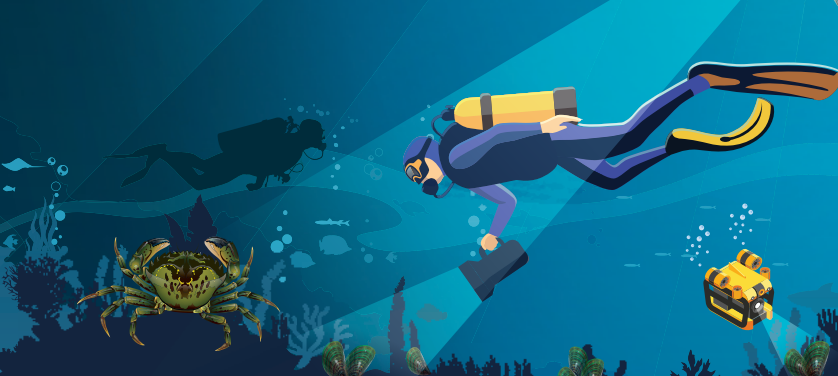 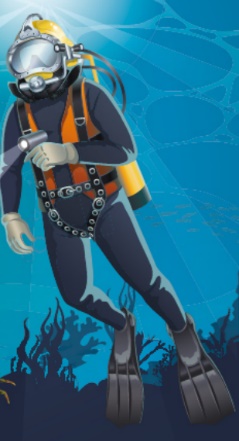 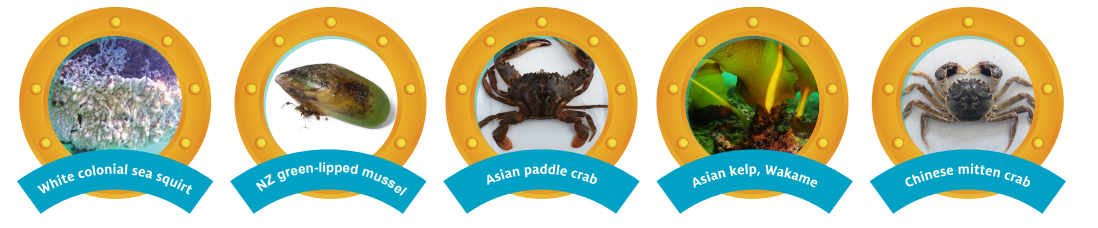 Go to vic.gov.au/marine-pests to learn more.